Room Hire Agreement FormWhen not in use for Library programs or services, our meeting rooms and facilities are available for hire to the public. Hirers must meet the following criteria:Your meeting or event must be mainly educational, informational, cultural, social, or recreational in natureBookings must be made using the Room Hire Agreement Form (this form)You must read and agree to the Terms and Conditions of Use contained in this form.Terms and Conditions of UseLibraries Tasmania meeting rooms and facilities useLibraries Tasmania promotes lifelong learning opportunities in welcoming and supportive environments. As part of the Department of Education, Libraries Tasmania’s libraries serve as community hubs and are designed to provide increased access to education and training. We support community learning and community activities by providing meeting rooms and facilities at affordable cost. In this document, ‘You’ or ‘Your’ refers to the Hirer and ‘We’ or ‘Our’ refers to Libraries Tasmania.Bookings and paymentYou must pay the hire fee at the time of booking. A community rate applies if the Hirer is a not-for-profit individual, group or organisation, or a body incorporated under the Associations Incorporation Act 1964. You may be asked to provide proof of not-for-profit status.A commercial rate applies if the Hirer is a for-profit individual, group or organisation. The library manager must approve a booking in advance if admission is to be charged to attendees, alcohol is to be served, or items are offered for sale. Alcohol must not be served to people under the age of 18 years. Any required permits or licenses and all associated risks will be the responsibility of the Hirer.You agree to pay any costs associated with the use of facilities outside site opening hours. This may include our staff or security services required onsite. If you go over your booking time beyond the library’s opening hours, you may be billed for our staff attendance or any security services. CancellationsWe reserve priority use of our facilities and in rare instances may cancel a scheduled booking. We reserve the right to cancel a booking if the intended use conflicts with these Conditions of Use. The library manager or delegate is the final authority in granting or refusing permission for the use of meeting roomsYou should notify the library as soon as possible if you need to cancel or reschedule your booking. Hire fees are non-refundable if cancellation notice is received less than 48 hours before the event.Facilities and equipmentAccess to kitchen facilities is included where these facilities are available. You must provide your own supplies (tea, coffee, milk, sugar, etc).Tables and chairs are available at no additional cost. Set-up is the responsibility of the Hirer. You must return furniture and equipment to its original location at the end of the hire period. You must leave the room clean and tidy and report any damage or spills to the library manager. You will be charged the cost of additional cleaning or repairs to damage resulting from the use. You must return keys promptly and securely. You will be required to meet any costs incurred if keys are lost or building security is compromised. If the site does not have wireless internet access, you may be able to hire a networked Libraries Tasmania computer. We accept no responsibility for internet accessibility or liability for your equipment.You are responsible for relevant licences to cover use of recorded music and songs, films, and television broadcasts in our facilities. Information and licences are available from:Australasian Performing Right Association (APRA)
02 9935 7900; apra@apra.com.au, http://www.apra-amcos.com.au Phonographic Performance Company of Australia Limited (PPCA)
02 8569 1100, ppca.mail@ppca.com.au, www.ppca.com.au Responsible and safe behaviourYou are responsible to ensure orderly behaviour and adequate supervision at the event. If noise or participant behaviour creates a problem to users, staff or neighbours, we reserve the right to call police and to immediately terminate the hire. Hire fees will not be refunded in this circumstance.You may arrange your own event catering, however, kitchen facilities may be limited, may be shared with other users, and may be unavailable on occasions. You must ensure that kitchen facilities and all equipment are left clean and in good condition. You will be charged the cost for extra cleaning or replacement of equipment. It is your responsibility to ensure that caterers are aware of the Conditions of Use and that all catering arrangements comply with food safety regulations.Smoking in any part of the library site, including the grounds, is prohibited. If required you must complete a COVID-19 Safety Checklist and observe any health and safety restrictions and practices in effect at the time of room use.  Insurance and liabilityHirers who are for-profit organisations must hold a policy of public liability insurance for at least $20,000,000 unless otherwise agreed in writing with the Executive Director, Libraries Tasmania. If you are an individual or a community group or organisation (incorporated or unincorporated) not otherwise insured, the Department of Education provides legal liability insurance cover through its Community Insurance Scheme for hirers of its facilities. You are responsible for the excess of $500 that is attached to any claim.You indemnify the Crown, the Minister for Education, the Secretary of the Department of Education, the Executive Director of Libraries Tasmania, and the Libraries Tasmania site against all present and future legal liability, claims or proceedings for:personal injury to, or death of, a third partyeither or both loss of, or damage to, property of a third partyfinancial loss of a third party arising from, or attributable to, the Hirer’s occupation or use of the Facilities or the Hirer’s rights and entitlements under this Agreement.The Hirer waives all present and future rights to claim against the Crown, the Ministers for Education, the Secretary of the Department of Education, the Executive Director of Libraries Tasmania and the Libraries Tasmania site for: personal injury to, or death of, the Hirereither or both loss of, or damage to, any of the Hirer’s propertyfinancial loss to the Hirer.arising from, or attributable to, the Hirer’s occupation or use of the Facilities.The indemnities and waiver in clauses 22 and 23do not extend to liability caused by the wrongful (including negligent) act or omission of the Crown in Right of Tasmania, The Minster for Education, the Secretary of the Department of Education, the Executive Director of Libraries Tasmania and the Libraries Tasmania siteare continuing obligations of the Hirer, separate and independent from any other obligationssurvive the termination of this Agreement.If the Hirer is an unincorporated association or other unincorporated body, the person signing this agreement is responsible for any costs or expenses associated with meeting the terms and conditions of hire. 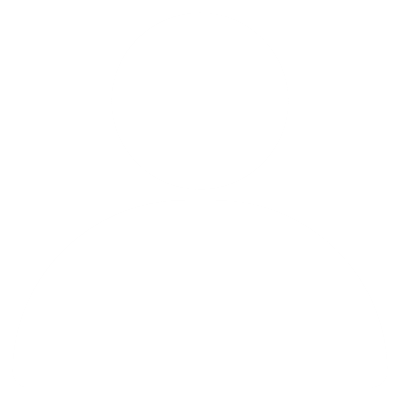 YOUR detailsYOUR detailsYOUR detailsYOUR detailsYOUR detailsYOUR detailsNameNameNameAddressAddressAddressSuburbSuburbSuburbPostcodePhone numberPhone numberPhone numberEmail addressEmail addressEmail addressPlease answer the following questionsPlease answer the following questionsPlease answer the following questionsPlease answer the following questionsPlease answer the following questionsPlease answer the following questionsPlease answer the following questionsAre you booking on behalf of an organisation?Are you booking on behalf of an organisation?Are you booking on behalf of an organisation?Are you booking on behalf of an organisation?Yes 	NoYes 	NoYes 	NoIf yes:If yes:Organisation nameOrganisation nameIf yes:If yes:Is organisation not-for-profit? Is organisation not-for-profit?  Yes 	 No Yes 	 No Yes 	 NoDo you have public liability insurance? Do you have public liability insurance? Do you have public liability insurance? Do you have public liability insurance?  Yes	 No (Please see Terms and Conditions) Yes	 No (Please see Terms and Conditions) Yes	 No (Please see Terms and Conditions)If yes:If yes:Please provide a copy of your certificate of currencyPlease provide a copy of your certificate of currencyPlease provide a copy of your certificate of currency Attached AttachedIf you are under 18 years of age, please nominate a contact person who is 18 years of age or over and will be present throughout the event. Email confirmation will be sent to this person.If you are under 18 years of age, please nominate a contact person who is 18 years of age or over and will be present throughout the event. Email confirmation will be sent to this person.If you are under 18 years of age, please nominate a contact person who is 18 years of age or over and will be present throughout the event. Email confirmation will be sent to this person.If you are under 18 years of age, please nominate a contact person who is 18 years of age or over and will be present throughout the event. Email confirmation will be sent to this person.If you are under 18 years of age, please nominate a contact person who is 18 years of age or over and will be present throughout the event. Email confirmation will be sent to this person.If you are under 18 years of age, please nominate a contact person who is 18 years of age or over and will be present throughout the event. Email confirmation will be sent to this person.If you are under 18 years of age, please nominate a contact person who is 18 years of age or over and will be present throughout the event. Email confirmation will be sent to this person.NameNameNameMobile numberMobile numberMobile numberEmail addressEmail addressEmail address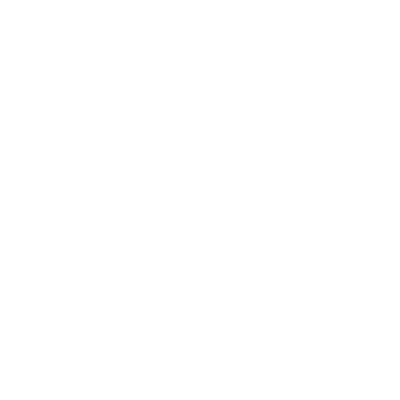 your event detailsyour event detailsyour event detailsyour event detailsTitle of eventTitle of eventLibrary location of eventLibrary location of eventDate of bookingDate of bookingAdditional dates if requiredAdditional dates if requiredEvent start timeEvent start timeEvent end timeNumber of attendeesNumber of attendeesPreferred roomBriefly describe what you are using the room forBriefly describe what you are using the room foryour event details (Continued)your event details (Continued)your event details (Continued)your event details (Continued)Are you serving alcohol?Are you serving alcohol?Are you serving alcohol? Yes*	 No  Yes*	 No Will attendees be charged admission? Will attendees be charged admission? Will attendees be charged admission?  Yes*	 No Yes*	 NoWill items be offered for sale?Will items be offered for sale?Will items be offered for sale? Yes*	 No Yes*	 No*If yes, signature of library manager or delegate required at Approval and Payment section.*If yes, signature of library manager or delegate required at Approval and Payment section.*If yes, signature of library manager or delegate required at Approval and Payment section.*If yes, signature of library manager or delegate required at Approval and Payment section.*If yes, signature of library manager or delegate required at Approval and Payment section.Hire requirements (tick all that apply) Hire requirements (tick all that apply) Hire requirements (tick all that apply) Hire requirements (tick all that apply) Hire requirements (tick all that apply)  Chairs ChairsNumber of chairs:Number of chairs: Tables TablesNumber of tables:Number of tables:Audio-visual and IT equipmentAudio-visual and IT equipmentPlease tell us your requirements:Please tell us your requirements: Use of kitchen Use of kitchen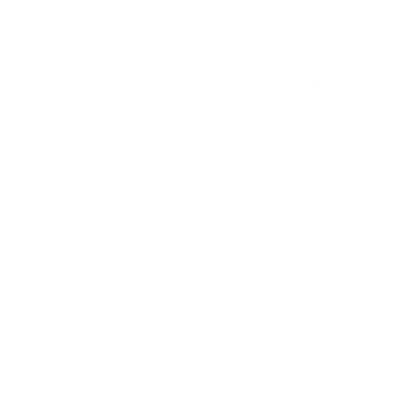 signature of hirersignature of hirersignature of hirersignature of hirerPlease read the Terms and Conditions section before signing. By signing below, you agree to the Terms and Conditions of hire. Please read the Terms and Conditions section before signing. By signing below, you agree to the Terms and Conditions of hire. Please read the Terms and Conditions section before signing. By signing below, you agree to the Terms and Conditions of hire. Please read the Terms and Conditions section before signing. By signing below, you agree to the Terms and Conditions of hire. Please read the Terms and Conditions section before signing. By signing below, you agree to the Terms and Conditions of hire. Hirer name (please print)Hirer name (please print)Hirer signatureHirer signatureDate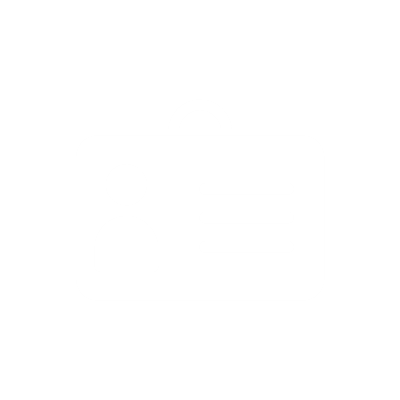 libraries tasmania Staff use onlylibraries tasmania Staff use onlylibraries tasmania Staff use onlylibraries tasmania Staff use onlyFees Fees Fees Fees Fees Room hireRoom hire$     $     $     Audio visual + IT equipmentAudio visual + IT equipment$     $     $     Costs for facilities use outside of site opening hours (for example, security or library staff)Costs for facilities use outside of site opening hours (for example, security or library staff)$     $     $     Other (please specify)Other (please specify)$     $     $     Total due Total due $     $     $     Payment method:Payment method: Cash    Cheque  Credit Card  Invoice to be sent Cash    Cheque  Credit Card  Invoice to be sent Cash    Cheque  Credit Card  Invoice to be sentApprovals Approvals Approvals Approvals Approvals Risk assessmentRisk assessment Low	 Medium	 High Low	 Medium	 High Low	 Medium	 HighLibrary manager or delegate approval required? (see Event Details section)Library manager or delegate approval required? (see Event Details section) Yes	 No Yes	 No Yes	 NoCOVID19 Safety Checklist completed if requiredCOVID19 Safety Checklist completed if required Yes	 No Yes	 No Yes	 NoLibrary manager or delegate nameLibrary manager or delegate nameSignature of library manager or delegate (if applicable)Signature of library manager or delegate (if applicable)Staff member name (please print)Staff member name (please print)Staff member signatureStaff member signatureDate